ProjektsINFORMATĪVAIS ZIŅOJUMS par informācijas sistēmu „Ugunsdrošības uzraudzības un civilās aizsardzības darba vadība un kontrole” un „Ugunsdrošības stāvokļa pašdeklarēšanas sistēma” ieviešanu, izveidošanu un uzturēšanu1. Ievads	Ministru kabineta 2019.gada 8.janvāra sēdē (prot.Nr.1, 28.§) tika skatīts konceptuālais ziņojums „Par valsts politiku ugunsdrošības jomā” (turpmāk – konceptuālais ziņojums) (Ministru kabineta 2019.gada 9.janvāra rīkojums Nr.7 „Par konceptuālo ziņojumu „Par valsts politiku ugunsdrošības jomā””).	Attiecīgā protokollēmuma 2.punktā noteikts uzdevums Iekšlietu ministrijai līdz 2019.gada 1.oktobrim sagatavot un iekšlietu ministram iesniegt izskatīšanai Ministru kabinetā informatīvo ziņojumu par informācijas sistēmu „Ugunsdrošības uzraudzības un civilās aizsardzības darba vadība un kontrole” un „Ugunsdrošības stāvokļa pašdeklarēšanas sistēma” ieviešanu, to izveidošanas un uzturēšanas izmaksām (turpmāk – informatīvais ziņojums).	Eiropas Komisijas Strukturālo reformu atbalsta projekta „Iekšlietu struktūras iestāžu darba efektivitātes paaugstināšana” (SRAP 1) vidusposma ziņojumā norādīts, ka minēto informācijas sistēmu ieviešana sekmētu valsts ugunsdrošības uzraudzības darbu.	Ņemot vērā minēto, tika izstrādāts šis informatīvais ziņojums.2. Pašreizējās situācijas apraksts	Valsts ugunsdrošības uzraudzība ir preventīvo pasākumu kopums, kura mērķis ir nodrošināt normatīvajos aktos noteikto ugunsdrošības prasību ievērošanu. Savukārt, civilās aizsardzības prasību ievērošanas pārbaužu mērķis ir nodrošināt normatīvajos aktos noteikto civilās aizsardzības prasību ievērošanu.	Valsts ugunsdrošības uzraudzību un civilās aizsardzības prasību ievērošanas pārbaudes veic Valsts ugunsdzēsības un glābšanas dienesta (turpmāk – VUGD) amatpersonas ar speciālajām dienesta pakāpēm (turpmāk – amatpersona) saskaņā ar amata aprakstā paredzētajiem amata pienākumiem – vecākais inspektors, inspektors un posteņa komandieris.	Lai uzraudzītu normatīvajos aktos noteikto ugunsdrošības un civilās aizsardzības prasību ievērošanu, VUGD amatpersonas saskaņā ar Ugunsdrošības un ugunsdzēsības likuma 13.panta trešo daļu un Civilās aizsardzības un katastrofas pārvaldīšanas likuma 20.panta trešo daļu, veic plānotās un neplānotās pārbaudes.	Gan neplānotā ugunsdrošības pārbaude, gan neplānotā civilās aizsardzības prasību ievērošanas pārbaude tiek veiktas, pamatojoties uz VUGD rakstveida lēmumu, ar mērķi pārbaudīt informāciju par iespējamiem ugunsdrošības vai civilās aizsardzības prasību pārkāpumiem, kas norādīti iesniegumā vai sūdzībā, kā arī pēc VUGD iniciatīvas.	Plānotās ugunsdrošības pārbaudes tiek veiktas saskaņā ar apstiprinātiem ugunsdrošības pārbaužu plāniem (turpmāk – Objektu pārbaužu plāns). Tos sagatavo uz vienu (kārtējo) gadu katra VUGD struktūrvienība, kas veic uzraudzību. Objektu pārbaužu plānos iekļauj objektus, kas atbilst VUGD 2016.gada 11.janvāra iekšējos noteikumos Nr.22-1.12/1 „Kārtība, kādā Valsts ugunsdzēsības un glābšanas dienestā organizē un veic valsts ugunsdrošības uzraudzības darbu” (turpmāk – iekšējie noteikumi) noteiktajiem kritērijiem. Tāpat ugunsdrošības pārbaudes plāno objektos arī pēc citiem kritērijiem, piemēram, ņemot vērā notikušo ugunsgrēku statistiku vai konstatēto ugunsdrošības prasību pārkāpumu būtību. Plānotajām civilās aizsardzības prasību ievērošanas pārbaudēm atsevišķi netiek sagatavots Objektu pārbaužu plāns, jo civilās aizsardzības prasību ievērošanas uzraudzība galvenokārt tiek veikta ugunsdrošības pārbaudes ietvaros, ja attiecīgajam objektam ir piemērojamas normatīvajos aktos noteiktās prasības civilās aizsardzības jomā.	Plānotās ugunsdrošības pārbaudes objektos tiek veiktas ne retāk kā reizi divos gados, ne retāk kā trijos vai piecos gados, savukārt, būvobjektu ugunsdrošības pārbaudes veic ne retāk kā vienu reizi būvniecības laikā un tās veic saskaņā ar apstiprinātajiem Būvobjektu pārbaužu plāniem, kā arī pirms Atzinuma par būvobjekta atbilstību ugunsdrošības prasībām izsniegšanas.	Par ugunsdrošības un civilās aizsardzības prasību ievērošanas pārbaužu rezultātiem tiek sagatavoti dažādi dokumenti, piemēram, Pārbaudes akts, Atzinums par atbilstību ugunsdrošības prasībām, Atzinums par būvobjekta atbilstību ugunsdrošības prasībām, Brīdinājums par būves, tās daļas vai iekārtas ekspluatācijas, būvdarbu vai produkcijas tirgū laišanas apturēšanu vai ierobežošanu (turpmāk – Brīdinājums par darbības apturēšanu), Lēmums par būves, tās daļas vai iekārtas ekspluatācijas, būvdarbu vai produkcijas tirgū laišanas apturēšanu vai ierobežošanu (turpmāk – Lēmums par darbības apturēšanu). 	VUGD amatpersonas pēdējo piecu gadu laikā vidēji gadā ar mērķi uzraudzīt normatīvajos aktos noteikto ugunsdrošības un civilās aizsardzības prasību ievērošanu objektos veic ~ 8300 ugunsdrošības pārbaudes un vidēji gadā sagatavo ~ 8100 pārbaudes aktus, ~1800 atzinumus par atbilstību ugunsdrošības prasībām, ~ 50 brīdinājumus par darbības apturēšanu, ~ 60 lēmumus par darbības apturēšanu. 	Papildus informācija par valsts ugunsdrošības uzraudzības darba rezultatīvajiem rādītājiem ir sniegta konceptuālajā ziņojumā.	Objektu pārbaužu plānā iekļautajiem objektiem jāizveido uzraudzības lietas, kur uzglabā ar uzraudzību saistīto dokumentāciju un informāciju, kā arī norāda objekta ugunsdrošību raksturojošo informāciju. Objektu uzraudzības lietas atrodas attiecīgajā VUGD struktūrvienībā pēc objektu faktiskās atrašanās vietas un tās ir papīra formā, tādējādi nav iespējams veikt attālinātu kontroli pār objektu uzraudzības lietām, ne nepieciešamības gadījumā ātri iegūt informāciju par objekta ugunsdrošības parametriem.	Valsts ugunsdrošības uzraudzības darbā izmantojamo žurnālu un dokumentu veidlapas ir noteiktas VUGD iekšējos noteikumos. Valsts ugunsdrošības uzraudzības darbā tiek izmantoti papīra formas dokumentu reģistrācijas žurnāli, tādējādi nav iespējams veikt attālinātu kontroli pār reģistrētajiem uzraudzības dokumentiem.	Valsts ugunsdrošības uzraudzības un civilās aizsardzības darba rezultāti (atskaites) tiek apkopoti manuāli, iegūstot informāciju (saskaitot) no reģistrācijas žurnāliem. Attiecīgo atskaišu sagatavošanu būtiski apgrūtina apstāklis, ka uzraudzības dokumentu reģistrācijas žurnāli atrodas VUGD teritoriālajās struktūrvienībās vai to daļās. Atskaites par uzraudzības darba rezultātiem nav iegūstamas attālināti un vairumā gadījumu attiecīgo rezultatīvo rādītāju iegūšana ir laikietilpīga, kā arī dažkārt, reģistrējot attiecīgo uzraudzības dokumentu, tiek pieļautas dažādas kļūdas. 	Papildus informācija par valsts ugunsdrošības uzraudzības darba organizēšanu ir aprakstīts konceptuālajā ziņojumā.	Valsts ugunsdrošības uzraudzības un civilās aizsardzības darbā patlaban tikai informācijas iegūšanas nolūkos tiek izmantots, piemēram, valsts informācijas sistēmu savietotāja portāls (https://viss.gov.lv), valsts informācijas sistēma „Iedzīvotāju reģistrs”, valsts informācijas sistēma „Nekustamā īpašuma valsts kadastra informācijas sistēma”, valsts informācijas sistēma „Būvniecības informācijas sistēma”, valsts vienotā datorizētā zemesgrāmata, kā arī SIA „Lursoft IT” datu bāzes un/vai pakalpojumi (sistēmas). Šobrīd informācijas sistēmas nav paredzētas valsts ugunsdrošības uzraudzības un civilās aizsardzības darba organizēšanai, vadībai un kontrolei nepieciešamās informācijas aprites nodrošināšanai.	Valsts ugunsdrošības uzraudzības un civilās aizsardzības darbu VUGD teritoriālajās struktūrvienībās pastāvīgi organizē, koordinē un kontrolē VUGD teritoriālās struktūrvienības komandiera (priekšnieka) vietnieks. Valsts ugunsdrošības uzraudzības un civilās aizsardzības darba organizēšanas kontrole šobrīd galvenokārt iespējama, veicot VUGD teritoriālo struktūrvienību plānotās pārbaudes saskaņā ar VUGD gada darba plānu vai neplānotās pārbaudes saskaņā ar VUGD rīkojumu, vadības uzdevumu vai mutisku rīkojumu vai atbilstoši VUGD Ugunsdrošības uzraudzības pārvaldes vai VUGD Civilās aizsardzības pārvaldes reglamentā noteiktajām tiesībām.	Valsts ugunsdrošības uzraudzības un civilās aizsardzības darba organizēšanas, vadības un kontroles procesa shematisks (principiāls) attēlojums parādīts attēlā.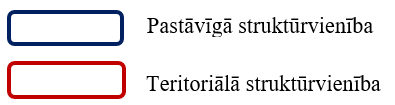 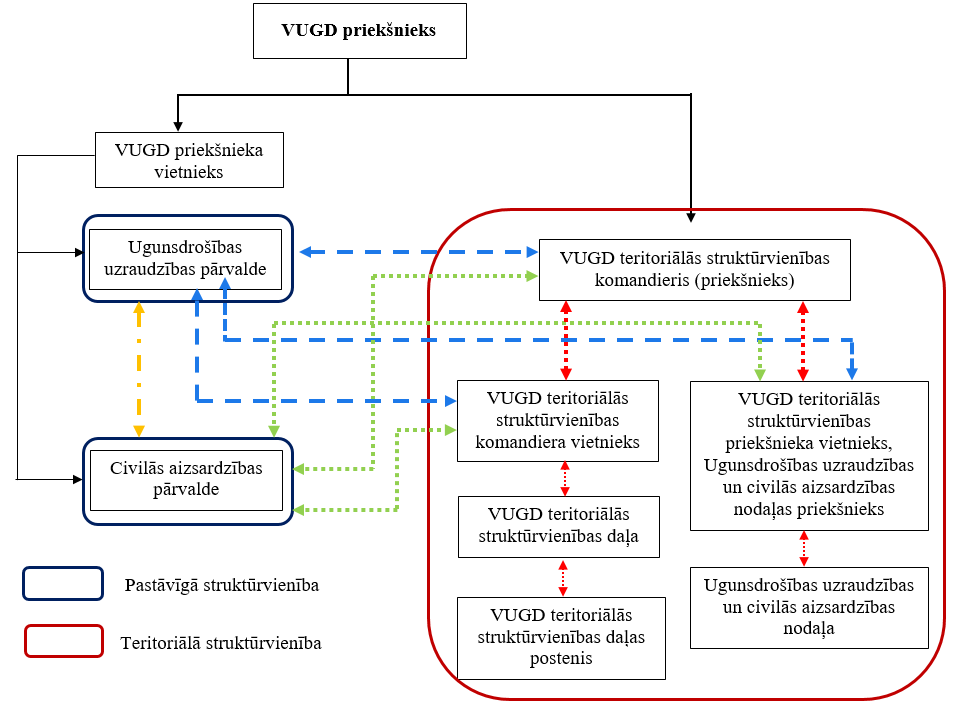 Valsts ugunsdrošības uzraudzības un civilās aizsardzības darba organizēšanas, vadības un kontroles grafisks attēlojums3. Pašreizējā situācijā risināmās problēmas Nav nodrošināta proaktīva uzraudzības pakalpojuma sniegšana, kuras ietvaros par ugunsdrošību objektā atbildīgajām personām (turpmāk – objektu atbildīgās personas) savlaicīgi atgādinātu par termiņiem un darbībām, kas jāveic, lai izpildītu normatīvajos aktos noteiktās ugunsdrošības prasības.Nav nodrošināti ērti un saprotami pašnovērtējuma rīki (kontrolsaraksti, anketas), kas objektu atbildīgajām personām palīdzētu apzināties un izpildīt normatīvajos aktos noteiktās ugunsdrošības prasības attiecīgajā objektā.Ugunsdrošības pārbaužu plānošana tikai daļēji ir balstīta uz risku novērtējumu un objektu atbildīgajām personām nav pilnvērtīgas informācijas par kārtējā gadā plānotajām ugunsdrošības pārbaudēm objektos.Valsts ugunsdrošības uzraudzības darba organizēšanas kārtība nav pietiekami efektīva – valsts ugunsdrošības uzraudzības darbā joprojām tiek izmantoti papīra formas reģistri un nepieciešamās atskaites tiek sagatavotas manuāli, izmantojot datus no papīra formas reģistriem un dokumentiem.Valsts ugunsdrošības uzraudzības un civilās aizsardzības darbu nav iespējams organizēt, vadīt un kontrolēt attālināti.4. Iespējamais risinājums: Valsts ugunsdrošības uzraudzības darba digitalizēšana	Īstenojot šādu risinājumu, tiek paredzēts valsts ugunsdrošības uzraudzības darbā ieviest informācijas sistēmu „Valsts ugunsdrošības uzraudzības un civilās aizsardzības darba organizēšanas sistēma (turpmāk – Uzraudzības darba organizēšanas sistēma – UDOS) un informācijas sistēmu „Ugunsdrošības stāvokļa pašdeklarēšanas sistēma” (turpmāk – Pašdeklarēšanas sistēma). 	Risinājums paredz, ka UDOS un Pašdeklarēšanas sistēma tiek veidotas kā valsts informācijas sistēmas, kur VUGD nodrošinās minēto valsts informācijas sistēmu ieviešanai un darbībai nepieciešamo normatīvo aktu izstrādi, bet Iekšlietu ministrijas Informācijas centrs –  izstrādās minētās informācijas sistēmas. Minēto valsts informācijas sistēmu pārzinis būs VUGD, savukārt, valsts informācijas sistēmu turētājs – Iekšlietu ministrijas Informācijas centrs.	UDOS ir paredzēta kā vairāku savstarpēji saistītu informācijas sistēmu integrēta pārvaldības sistēma, kas pieejama valsts ugunsdrošības darbā  iesaistītajām VUGD amatpersonām efektīvākai valsts ugunsdrošības darba  organizēšanai, vadībai un kontrolei. UDOS izmantošanas mērķis – nepieciešamās informācijas aprites nodrošināšana valsts ugunsdrošības uzraudzības un civilās aizsardzības darba veikšanai. UDOS tiks uzkrātas ziņas, piemēram, par: 1) plānotajām un veiktajām ugunsdrošības pārbaudēm objektos; 2) visiem administratīvajiem aktiem, kas pieņemti valsts ugunsdrošības uzraudzības darba ietvaros; 3) objektu e-uzraudzības lietām un ar objektu ugunsdrošību saistīto informāciju; 4) valsts ugunsdrošības uzraudzības darba rezultatīvajiem rādītājiem. Ziņas UDOS tiešsaistes datu pārraides režīmā sniegs VUGD amatpersonas, kas veic valsts ugunsdrošības uzraudzību. Paredzams, ka UDOS iekšējo lietotāju skaits būs ~ 190 VUGD amatpersonas. Ziņas no UDOS varēs saņemt UDOS iekšējie lietotāji tiešsaistes datu pārraides režīmā, savukārt, personām, kurām nav piekļuves UDOS – rakstiskā veidā kā atbildi uz pieprasījumu vai iesniegumu, ja personai ir subjektīvas tiesības saņemt pieprasīto informāciju.	Pašdeklarēšanas sistēma ir paredzēta kā integrēta ugunsdrošības stāvokļa novērtējuma un ugunsdrošības pārbaužu plānošanas analītiska atbalsta informācijas sistēma. Pašdeklarēšanas sistēmas izmantošanas mērķis – ugunsdrošības stāvokļa novērtējuma veikšana atkarībā no normatīvajos aktos noteikto ugunsdrošības prasību izpildes, kā arī ugunsdrošības pārbaužu plānošanas procesa nodrošināšana. Pašdeklarēšanas sistēmā tiks uzkrātas ziņas, piemēram, par objektu atbildīgajām personām, to iesniegtajām ugunsdrošības deklarācijām un deklarēto ugunsdrošības stāvokļa novērtējumu attiecīgajā objektā, kā arī informācija par pārbaudāmo objektu prioritātēm. Ziņas Pašdeklarēšanas sistēmai tiešsaistes datu pārraides režīmā sniegs objektu atbildīgās personas, kurām saskaņā ar normatīvajiem aktiem tiks noteikts tiesisks pienākums deklarēt ugunsdrošības stāvokli attiecīgajā objektā. Attiecīgo objektu atbildīgās personas tiks definētas, izstrādājot nepieciešamos normatīvos aktus, lai izveidotu šādu valsts informācijas sistēmu. Indikatīvi prognozējams, ka objektu atbildīgo personu skaits, kas lietos Pašdeklarēšanas sistēmu, pārsniegs 50 000. Paredzams, ka Pašdeklarēšanas sistēma darbotos tiešsaistes datu pārraides režīmā, izmantojot interneta risinājumu, līdz ar to Pašdeklarēšanas sistēmas izmantošanai nav nepieciešami speciāli informācijas tehnoloģiju risinājumi, tādējādi pieņemts, ka objektu atbildīgajām personām administratīvās izmaksas, kas rodas gada laikā, Pašdeklarēšanas sistēmā, deklarējot ugunsdrošības prasību izpildi, nepārsniedz 2000 euro. Fiziskās personas, kas neveic komercdarbību, varēs brīvprātīgi reģistrēties Pašdeklarēšanas sistēmā un iesniegt ugunsdrošības deklarāciju, līdz ar to atsevišķi administratīvās izmaksas fiziskām personām netiek vērtētas.	Ziņas no Pašdeklarēšanas sistēmas tiešsaistes datu pārraides režīmā varēs saņemt VUGD amatpersonas un objektu atbildīgās personas, par ziņām, kas iekļautas par tām. Objektu atbildīgo personu Pašdeklarēšanas sistēmas saskarnei tiks nodrošināta funkcionalitāte, kas saistīta ar ugunsdrošības deklarācijas veidlapas ģenerēšanu, aizpildīšanu, ugunsdrošības stāvokļa novērtējumu un paziņojumu saņemšanu, kā arī tiek paredzēta ierobežota statistikas un meklēšanas funkcionalitāte, jo Pašdeklarēšanas sistēma nav plānota kā publiski pieejama valsts informācijas sistēma un iesniegtās ugunsdrošības deklarācijas netiks publicētas. Personām, kurām nav piekļuves Pašdeklarēsanas sistēmai, ziņas no minētās informācijas sistēmas varēs saņemt rakstiskā veidā kā atbildi uz pieprasījumu vai iesniegumu, ja personai ir subjektīvas tiesības saņemt pieprasīto informāciju.	Paredzams, ka Pašdeklarēšanas sistēmas ieviešana notiks sadarbībā ar Vides aizsardzības un reģionālās attīstības ministriju (Valsts reģionālās attīstības aģentūru), kas uztur valsts pārvaldes pakalpojumu portālu „latvija.lv”, jo indikatīvi tiek paredzēts, ka ugunsdrošības deklarācija tiks integrēta valsts pārvaldes pakalpojumu portāla tīmekļvietnē www.latvija.lv sadaļā „Valsts institūciju pārbaudes”.	Minēto valsts informācijas sistēmu ieviešanai un izmantošanai valsts ugunsdrošības uzraudzības darbā Ugunsdrošības un ugunsdzēsības likumā tiks paredzēts attiecīgais deleģējums, kā arī VUGD izstrādās Ministru kabineta noteikumus par UDOS un Pašdeklarēšanas sistēmā reģistrējamo ziņu apjomu, šo ziņu iekļaušanas, izmantošanas, glabāšanas un dzēšanas kārtību, kā arī institūcijām, kurām piešķirama piekļuve UDOS un Pašdeklarēšanas sistēmā iekļautajām ziņām. Paredzēts, ka līdz 2023.gada 30.novembrim Ministru kabinetā tiks iesniegts jauns likumprojekts par ugunsdrošību un ugunsdzēsību, savukārt, augstāk paredzētais Ministru kabineta noteikumu projekts izsludināšanai Valsts sekretāru sanāksmē tiks iesniegts, kad likumprojekts Saeimā tiks izskatīts 2.lasījumā. Kad likumprojektu Saeimā izskatīs 3.lasījumā – paredzētais Ministru kabineta noteikumu projektu tiks izskatīšanai Ministru kabinetā.	Šobrīd VUGD sadarbībā ar Iekšlietu ministrijas Informācijas centru ir definējis un aprakstījis UDOS un Pašdeklarēšanas sistēmas funkcionālās prasības. Vienlaikus ar informatīvā ziņojuma izstrādi, tiek veikts Eiropas Komisijas Strukturālo reformu atbalsta projekts „Iekšlietu struktūras iestāžu darba efektivitātes paaugstināšana” (SRAP 2), kura ietvaros tiek pētīti un analizēti valsts ugunsdrošības uzraudzības procesi. Ņemot vērā minētā projekta rezultātus, nepieciešamības gadījumā, lai nodrošinātu valsts ugunsdrošības uzraudzības procesu efektivitāti, VUGD sadarbībā ar Iekšlietu ministrijas Informācijas centru precizēs definētās UDOS un Pašdeklarēšanas sistēmas funkcionālās prasības.	UDOS funkcionālo prasību aprakstā ir paredzēts, ka UDOS funkcionalitāte nodrošinās konfigurējamu paziņojumu nosūtīšanu objektu atbildīgajām personām par termiņiem un darbībām, kas jāveic, lai izpildītu normatīvajos aktos noteiktās ugunsdrošības prasības, tādējādi tiks sekmēta proaktīva pakalpojumu sniegšana arī ugunsdrošības jomā.	Ieviešot Pašdeklarēšanas sistēmu, objektu atbildīgajām personām tiktu nodrošināta iespēja, deklarējot ugunsdrošības prasību izpildi, novērtēt attiecīgā objekta ugunsdrošības stāvokli, kas veicinātu arī lielāku līdzatbildību no objektu atbildīgajām personām par ugunsdrošību objektos. Vienlaikus Pašdeklarēšanas sistēma kalpotu kā ērts un saprotams pašnovērtējuma rīks, kas objektu atbildīgajām personām palīdzētu apzināties normatīvajos aktos noteiktās ugunsdrošības prasības attiecīgajā objektā. 	Pašdeklarēšanas sistēmas funkcionālo prasību aprakstā tiek paredzēts, ka Pašdeklarēšanas sistēmas funkcionalitāte nodrošinās automātisku datu apmaiņu ar UDOS par nepieciešamību primāri veikt ugunsdrošības pārbaudes objektos, kur deklarēts zems ugunsdrošības stāvokļa novērtējums. Tāpat UDOS un Pašdeklarēšanas sistēmas ieviešana veicinātu pilnvērtīgāku ugunsdrošības stāvokļa valstī novērtējuma veikšanu, un ugunsdrošības pārbaužu plānošana būtu balstīta uz risku novērtējumu, novēršot Valsts kontroles 2016.gada 9.marta ziņojumā „Vai valstī īstenotie ugunsdrošības pasākumi ir pietiekami?” norādīto, ka līdzšinējā veidā plānojot ugunsdrošības pārbaudes, tās tiek veiktas nemainīgā objektu lokā un tās nav balstītas uz ugunsdrošības situācijas un risku analīzi.	UDOS ieviešana pilnveidotu valsts ugunsdrošības uzraudzības darba organizēšanu, vadību un kontroli, sekmējot valsts ugunsdrošības uzraudzības darba efektivitāti, jo UDOS paredzētā funkcionalitāte nodrošinās, piemēram, objekta uzraudzības e-lietu veidošanu, valsts ugunsdrošības uzraudzības ietvaros sagatavojamo dokumentu veidošanu digitāli, nepieciešamo pārskatu (atskaišu) operatīvu iegūšanu, nodrošinot arī attālināti veikt valsts ugunsdrošības uzraudzības un civilās aizsardzības darba organizēšanu, vadīšanu un kontroli.	UDOS un Pašdeklarēšanas sistēmas ieviešanas gadījumā netiek paredzēta valsts ugunsdrošības uzraudzības darbā iesaistīto VUGD amatpersonu, kas veic valsts ugunsdrošības uzraudzību, skaita samazināšana, jo jau šobrīd Eiropas Komisijas Strukturālo reformu atbalsta projekta „Iekšlietu struktūras iestāžu darba efektivitātes paaugstināšana” (SRAP 1) ietvaros secināts, ka amatpersonu skaits, kas veic valsts ugunsdrošības uzraudzību, nav pietiekams. Uz 2020.gada 1.martu valsts ugunsdrošības uzraudzību VUGD teritoriālajās struktūrvienībās veic 66 inspektori, 7 vecākie inspektori un 50 posteņu komandieri. VUGD Ugunsdrošības uzraudzības pārvaldes 8 vecākie inspektori un VUGD Civilās aizsardzības pārvaldes 7 vecākie inspektori veic amata pienākumus valsts ugunsdrošības uzraudzības un civilās aizsardzības jomā atbilstoši VUGD Ugunsdrošības uzraudzības pārvaldes un VUGD Civilās aizsardzības pārvaldes reglamentā noteiktajai kompetencei.	Lai nodrošinātu valsts ugunsdrošības uzraudzības darba veikšanā iesaistīto VUGD cilvēkresursu optimālāku sadalījumu pa VUGD struktūrvienībām, nepieciešamības gadījumā minētie resursi var tikt pārdalīti citādāk.	UDOS un Pašdeklarēšanas sistēmas ieviešanas gadījumā jāparedz VUGD amatpersonu apmācība darbam ar UDOS un Pašdeklarēšanas sistēmu, kā arī jāīsteno informatīvie pasākumi Pašdeklarēšanas sistēmas izmantošanas popularizēšanai. VUGD amatpersonu apmācība darbam ar UDOS un Pašdeklarēšanas sistēmu tiks nodrošināta sadarbībā ar Iekšlietu ministrijas Informācijas centru informācijas sistēmu uzturēšanai un uzlabošanai paredzētā finansējuma ietvaros, savukārt, objekta atbildīgo personu klātienes apmācības darbam Pašdeklarēšanas sistēmā atsevišķi netiek paredzētas. Šim nolūkam Pašdeklarēšanas sistēmas funkcionālo prasību aprakstā ir paredzēta interaktīvo ceļvežu (videoapmācību) izstrāde, kas sniegtu norādes objektu atbildīgajām personām par Pašdeklarēšanas sistēmas lietošanu, kā arī nepieciešamības gadījumā tiks nodrošināta iespēja saņemt konsultācijas no VUGD amatpersonām par Pašdeklarēšanas sistēmas lietošanu.	Valsts ugunsdrošības uzraudzības darba pilnveidošanai piedāvātā risinājuma SVID analīze ir dota 1.tabulā.1.tabulaRisinājuma SVID analīze1.tabulas turpinājums	Risinājuma ieviešanai Iekšlietu ministrijas Informācijas centram 2025.gadā indikatīvi nepieciešams papildu finansējums 736 000 euro apmērā, kā arī risinājuma ietvaros izstrādāto informācijas sistēmu turpmākai uzturēšanai un uzlabošanai Iekšlietu ministrijas Informācijas centram indikatīvi turpmākajos gados nepieciešams papildu finansējums 50 600 euro apmērā. 	Risinājuma ieviešanai nepieciešama jaunu normatīvo aktu izstrāde.5. Ietekme uz valsts budžetu	Informatīvajā ziņojumā paredzētā risinājuma īstenošana indikatīvi rada finansiālo (fiskālo) ietekmi uz valsts budžetu 736 000 euro apmērā, palielinot izdevumu daļu. Risinājuma īstenošana nerada izmaiņas budžeta ieņēmumos, jo informatīvā ziņojuma aktivitāte ir jaunu produktu un pakalpojumu ieviešana, tādējādi nepieciešami papildu resursi.	Risinājuma īstenošanai finansējums nav paredzēts ne kārtējā saimnieciskā gada, ne arī vidējā termiņa budžeta ietvarā. 	Risinājuma īstenošanai nepieciešamais papildu finansējums ir noteikts indikatīvi, ņemot vērā Iekšlietu ministrijas Informācijas centra praktisko pieredzi, ieviešot jaunus informāciju un komunikāciju tehnoloģiju risinājumus. Nepieciešamais finansējuma apmērs var tikt precizēts atbilstoši faktiskajai noslēgto līgumu izpildei, ņemot vērā arī informāciju un komunikāciju tehnoloģiju risinājumu izstrādes izmaksu inflāciju, tāpēc finansējums šobrīd tiek pieprasīts indikatīvi nepieciešamajā apmērā. Līdz ar to nepieciešamības gadījumā par papildu valsts budžeta līdzekļu piešķiršanu minēto informācijas sistēmu funkcionalitātes pilnveidošanai lems Ministru kabinets, sagatavojot valsts budžetu n+1 gadam, ņemot vērā informatīvajā ziņojumā paredzētā risinājuma īstenošanas gaitu. 	Prognozējamais risinājuma īstenošanas laiks ir 24 mēneši.	Risinājuma īstenošanai Iekšlietu ministrijas Informācijas centram 2025.gadā indikatīvi nepieciešams papildu finansējums 736 000 euro apmērā, kā arī 50 600 euro gadā turpmākajos gados informatīvajā ziņojumā paredzētā risinājuma uzturēšanai un uzlabošanai. Ietekmes uz budžetu aprēķini un paskaidrojumi:Vienreizējās izmaksas:	Risinājuma īstenošanai Iekšlietu ministrijas Informācijas centram 2025.gadā indikatīvi paredzamas papildu vienreizējās izmaksas 736 000 euro apmērā. Vienreizējās izmaksu sadalījums pa pozīcijām ir parādīts 2.tabulā.2.tabulaVienreizējo izmaksu uzskaitījums un sadalījums*Pēc Elektronisko iepirkumu sistēmas datiem minimālā stundas likme šādam pakalpojumam ir 43 euro ar PVN.**Aptuvenā tirgus cena 5000 - 20 000 euro.Uzturēšanas un uzlabošanas izmaksas:	Risinājuma īstenošanas rezultātā paredzams, ka Iekšlietu ministrijas Informācijas centram pēc 2025.gada turpmākajos gados indikatīvi būs nepieciešams papildu finansējums 10% gadā no risinājuma īstenošanas izmaksām, lai nodrošinātu izstrādāto informācijas sistēmu turpmāko uzturēšanu un uzlabošanu, piemēram:ikdienas uzraudzību, kas nodrošina informācijas sistēmu darbību bez pārtraukumiem un kļūdām un ļauj prognozēt un plānot uzlabojumus vai optimizācijas nepieciešamību;regulāru datu drošības kontroli, lai nodrošinātu informācijas aizsardzību;nepieciešamo programmatūru atjaunošanu un citu labojumu veikšanu;lietotāju piekļuves tiesību pārvaldību.	Risinājuma ietvaros izstrādāto informācijas sistēmu nepieciešamo programmatūru atjaunošanai un labojumu veikšanai, kā arī citu uzturēšanas pasākumu nodrošināšanai indikatīvi tiek paredzētas nepieciešamās uzturēšanas izmaksas 10% gadā no risinājuma īstenošanas izmaksām. 	Ņemot vērā risinājuma īstenošanai plānotās izmaksas (506 000 euro), paredzams, ka Iekšlietu ministrijas Informācijas centram risinājuma ietvaros izstrādāto informācijas sistēmu turpmākai uzturēšanai un uzlabošanai pēc 2025.gada turpmākajos gados indikatīvi gadā būs nepieciešams papildu finansējums 50 600 euro apmērā.Iekšlietu ministrs						       Sandis ĢirģensVīza: valsts sekretārs	Dimitrijs Trofimovs29.06.2020 13:313041Sudāre, 67975873gunita.sudare@vugd.gov.lvLudbāržs, 67219079maigurs.ludbarzs@iem.gov.lv Dreimanis, 67208597janis.dreimanis@ic.iem.gov.lv Stiprās pusesVājās puses12Efektīvāka valsts ugunsdrošības uzraudzības un civilās aizsardzības darba organizēšana, vadība un kontrole.Ugunsdrošības pārbaužu plānošanā mazinātas darbības, kur varētu rasties VUGD amatpersonu iespējamā interešu konflikta izveidošanās riski.Ieviesta uz risku novērtējumu balstīta valsts ugunsdrošības uzraudzība un iegūta pilnvērtīgāka informācija par ugunsdrošības stāvokli objektos.Radīts risinājums operatīvai un pilnvērtīgai atskaišu iegūšanai par ugunsdrošību objektos un valsts ugunsdrošības uzraudzības darba rezultātiem.Valsts ugunsdrošības uzraudzības darbu var kavēt pārtraukumi informācijas sistēmās.Paredzēto informācijas sistēmu funkcionalitāte ir pietiekami komplicēta. Paredzēto informācijas sistēmu ieviešanai nepieciešams papildu finansējums.IespējasDraudi34Stiprināta objektu atbildīgo personu līdzatbildība par ugunsdrošības prasību īstenošanu.Informācijas sistēmu ieviešanu var apdraudēt vai kavēt finansējuma trūkums.IespējasDraudi34Ir nodrošināta proaktīva pakalpojumu sniegšana, kuras ietvaros objektu atbildīgajām personām savlaicīgi tiek atgādināts par termiņiem un darbībām, kas jāveic, lai izpildītu normatīvajos aktos noteiktās ugunsdrošības prasības.Iespējama pretestība no objektu atbildīgajām personām attiecībā uz Pašdeklarēšanas sistēmas ieviešanu.Nr.p.k.Vienreizējās izmaksas nosaukumsSumma,euro1.Projekta dokumentācijas sagatavošanas izmaksas95 0001.1.Projekta pamatojošās dokumentācijas sagatavošanas izmaksas15 000*1.2.informācijas sistēmas iegādes tehniskās specifikācijas izstrādes izmaksas40 0001.3.informācijas sistēmas programmatūras prasību specifikācijas izstrādes izmaksas40 0002.Ar projektu saistītās sistēmas programmatūras izstrādes un ieviešanas kvalitātes kontroles veikšanas izmaksas120 0003.Informācijas sistēmu izstrādes izmaksas506 0003.1.informācijas sistēmas programmatūras izstrādes izmaksas, t.sk., datu apmaiņas saskarnes izveides ar ārējām sistēmām izmaksas500 0003.2.programmatūras projektējuma dokumentācijas izstrādes izmaksas60004.Izveidotās informācijas sistēmas drošības audita veikšanas izmaksas15 000**Kopā:Kopā:736 000